nr 43/2022 (970)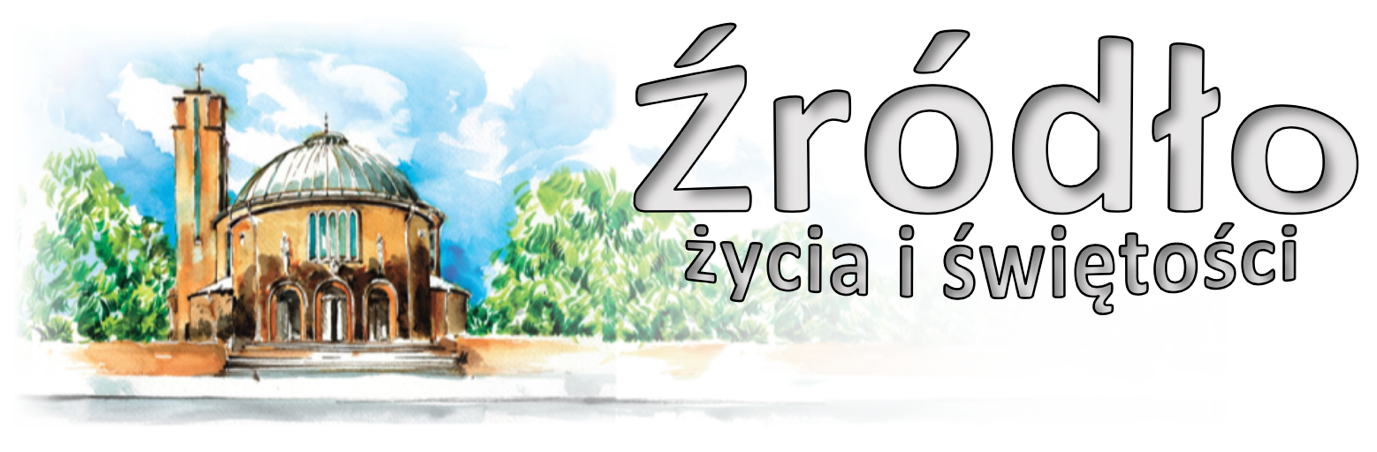 30 października 2022 r.gazetka rzymskokatolickiej parafii pw. Najświętszego Serca Pana Jezusa w Raciborzu31 Niedziela ZwykłaEwangelia według św. Łukasza (19,1-10)„Jezus wszedł do Jerycha i przechodził przez miasto. A był tam pewien człowiek, imieniem Zacheusz, zwierzchnik celników i bardzo bogaty. Chciał on koniecznie zobaczyć Jezusa, kto to jest, ale nie mógł z powodu tłumu, gdyż był niskiego wzrostu. Pobiegł więc naprzód i wspiął się na sykomorę, aby móc Go ujrzeć, tamtędy bowiem miał przechodzić. Gdy Jezus przyszedł na to miejsce, spojrzał w górę i rzekł do niego: Zacheuszu, zejdź prędko, albowiem dziś muszę się zatrzymać w twoim domu. Zeszedł więc z pośpiechem i przyjął Go rozradowany. A wszyscy widząc to szemrali: Do grzesznika poszedł w gościnę. Lecz Zacheusz stanął i rzekł do Pana: Panie, oto połowę mego majątku daję ubogim, a jeśli kogo w czym skrzywdziłem, zwracam poczwórnie. Na to Jezus rzekł do niego: Dziś zbawienie stało się udziałem tego domu, gdyż i on jest synem Abrahama. Albowiem Syn Człowieczy przyszedł szukać i zbawić to, co zginęło.”„A oto mąż imieniem Zacheusz”. Zacheusz na sykomorze, ślepy na drodze (Łk 18,35-43). Na jednego z nich Pan wyczekuje, aby się nad nim zlitować, drugiego odznacza, zaszczycając go swą obecnością. Jednego zapytuje, aby go uzdrowić; co do drugiego, to nie będąc zaproszony, sam się zaprasza, wiedział bowiem, iż ten, który Go ugości, będzie sowicie wynagrodzony i choć nie słyszał zapraszającego głosu z jego ust, usłyszał głos jego pragnienia... A i do bogatych też życzliwie powróćmy. Nie chcemy bogatych obrazić, pragniemy bowiem, o ile to możliwe, wszystkich uzdrowić. W przeciwnym bowiem razie przygnębieni porównaniem z wielbłądem (zob. Łk 18,25), a w Zacheuszu szybciej, niżby należało, pominięci, słuszny mieliby powód, aby się obrazić. Niech więc wiedzą, że nie w majątku tkwi wina, ale w tych, którzy swego majątku nie umieją używać. Bogactwa, będąc przeszkodą u złych, u dobrych są pomocą do cnoty. Bogaty Zacheusz był niewątpliwie wybrany przez Chrystusa, a to dlatego, iż połowę swych dóbr rozdał ubogim, tych zaś, których skrzywdził, w czwórnasób wynagrodził. Pierwsze nie wystarczyło, gdyż hojność nie ma wartości, jeśli trwa krzywda; nie idzie bowiem o rabunek, lecz o dar. Za to, co dał, większe otrzymał wynagrodzenie… Był bogaty – powiedziano – abyś wiedział, że nie wszyscy bogaci są chciwi. A dlaczego Pismo nie wspomina o postaci [wzroście] kogoś innego, a jedynie o nim mówi, że „był małego wzrostu”? Może był mały, dlatego że był zły lub że miał jeszcze małą wiarę? Gdy wchodził na drzewo, jeszcze niczego nie obiecywał, jeszcze nie widział Chrystusa, słusznie więc [określa się, że] był mały. Natomiast Jan Chrzciciel był wielki, bo widział Chrystusa i Ducha, który jako gołębica spoczął na Chrystusie... Co się tyczy rzeszy, to czyż nie jest ona zbiorowiskiem nieuświadomionego ludu, który nie mógł widzieć szczytu mądrości? Toteż Zacheusz, póki jest w rzeszy, nie widzi Chrystusa. Skoro wyszedł ponad rzeszę, zobaczył, to znaczy, że wzniósłszy się ponad niewiedzę gminu, zasłużył sobie ujrzeć to, czego pragnął... Pan spojrzawszy w górę, ujrzał Zacheusza, ten bowiem z powodu wzrostu swej wiary i dzięki owocom nowych czynów wznosił się, jakby był wierzchołkiem płodnego, wysokiego drzewa...św. Ambroży († 397 r.)Ogłoszenia z życia naszej parafiiPoniedziałek – 31 października 2022 							Łk 14,12-14	  630	1.	Za †† rodziców Jana i Petronelę, męża Ludwika, braci Franciszka i Eugeniusza, siostrę Helenę, bratowe Bronisławę i Helenę oraz za †† rodziców Jakuba i Ludwikę, siostry Genowefę, Marię i Zofię, braci Jana i Stanisława			2.	W intencji Krystyny w dniu urodzin	  900			Za †† rodziców Anielę i Józefa Durlak, brata Andrzeja i wszystkich †† z rodziny	1800	1.	Do Miłosierdzia Bożego za † Elżbietę Dybalską i †† z rodziny			2.	Zbiorowa za zmarłych: - Za † syna Dariusza Grębskiego w 3. rocznicę śmierci; - Za †† z rodziny Petryszak, Kozioł, Mysza, Wałach i Polednik; - Do Miłosierdzia Bożego za †† rodziców Helenę i Wojciecha oraz Anielę i Augustyna; - Za †† Janusza Karbowniczka, Józefa Krężla i †† z rodzin; - Za † Manfreda Musioł w 30. dzień; - Za † Józefa Stolarskiego w 30. dzień; - Za † syna Mirosława w 8. rocznicę śmierci, † męża Eugeniusza i dusze w czyśćcu cierpiące; - Za †† żonę Marię Grech, siostrę Marię, brata Jerzego, rodziców i wszystkich †† z rodzin Grech, Piskor oraz za †† Kazimierę i Witolda Rekosz, †† z rodziny Ziemniak, Ruczaj i Presch; - Za † Stanisława Tańskiego i jego żonę oraz pokrewieństwo z obu stron (od sąsiadów z ulicy Katowickiej 27); - Za †† Helenę, Józefa, Krystynę Pietras, Marię, Jerzego, Hildegardę, Elżbietę Adelt, †† z rodziny Janda, Libera i za dusze w czyśćcu cierpiące; - Za † Mariannę Wawrzyńską w 5. rocznicę śmierci; - Za †† rodziców Amalię i Stefana Sobocińskich, teściów Elżbietę i Józefa Koczy, siostrę Krystynę Kostecką, brata Ryszarda Żyła; - Za † Jana Steca (od siostrzenicy Lucyny z rodziną);	1830			Nabożeństwo RóżańcoweWtorek – 1 listopada 2022 – Wszystkich Świętych 					Mt 5,1-12a	  700			Za †† Teresę, męża Alojzego, syna Rolanda, synową Jolantę, rodziców i dusze w czyśćcu… 	  900			Za †† rodziców Stanisławę i Ludwika, brata Stanisława, siostry i za †† z całej rodziny Kwolek, Koczera, Gancarski, Gronowicz i Woronowskich	1030	1.	Do Miłosierdzia Bożego za † męża Jerzego Kuzar w 3. r. śmierci oraz za dusze w czyśćcu… 			2. 	Za † Krystynę Warkocz z okazji 80. rocznicy ziemskich urodzin	1200			Przez wstawiennictwo MB za † matkę Czesławę Kobylnik, †† z rodziny i dusze w czyśćcu… 	1500			Na Cmentarzu Jeruzalem Nieszpory i procesja	1715			Różaniec za zmarłych zalecanych	1800			Za † męża i ojca Jerzego Fryga i za †† z rodzinyŚroda – 2 listopada 2022 – Wszystkich Wiernych Zmarłych 				J 14,1-6	  630			Za †† dwóch braci, rodziców, siostrzeńca Leszka i dziadków z obu stron	  900			Do Miłosierdzia Bożego za †† Hildegardę, Weronikę, Herberta Czorny, Walerię, Józefa, Mirosława Czermak i za †† z rodzin	1500			Na Cmentarzu Jeruzalem Msza za zmarłych zalecanych	1715			Różaniec za zmarłych zalecanych i modlitwa Rycerstwa Niepokalanej	1800	1.	Za † męża Czesława Strojnego w 8. rocznicę śmierci			2.	Za †† z rodzin Petryszak, Wałach, Kozioł i Mysza	1930			Modlitwa młodych na Cmentarzu Jeruzalem (wyjście o 1900)I Czwartek miesiąca – 3 listopada 2022 						Łk 15,1-10	  630	1.	Za zmarłych zalecanych			2.	Za †† rodziców Eugenię, Antoniego, babcię Annę i †† z obu stron	1630			Szkolna: Za † męża i ojca Jerzego w 2. rocznicę śmierci	1715			Różaniec za zmarłych zalecanych	1800	1.	O powołania kapłańskie, misyjne i zakonne oraz o zachowanie powołań (od wspólnoty modlącej się za kapłanów „Margaretka”) oraz w intencji Liturgicznej Służby Ołtarza			2.	Do Bożej Opatrzności w intencji Eugeniusza z okazji 50. rocznicy urodzin z podziękowaniem za otrzymane łaski, z prośbą o Boże błogosławieństwo i zdrowie na dalsze lata życia					Godzina Święta – modlitwa o powołaniaI Piątek miesiąca – 4 listopada 2022 – św. Karola Boromeusza, biskupa 		Łk 16,1-8	  630			Do Miłosierdzia Bożego za †† mamę Józefę, brata Zbigniewa, †† z rodzin z obu stron	  900			Za zmarłych zalecanych	1500			Koronka do Bożego Miłosierdzia i Adoracja do wieczornej Mszy	1700			Modlitwy ku czci Najświętszego Serca Pana Jezusa	1715			Różaniec za zmarłych zalecanych	1800	1.	W intencji Parafian i wszystkich czcicieli NSPJ			2.	Za † Jana Skroban i †† z rodziny Makulik, Skroban, Komenda i Podolski	1900			Msza Święta dla młodzieży I Sobota miesiąca – 5 listopada 2022 							Łk 16,9-15	  630	1.	Za wstawiennictwem MB Różańcowej w intencji członków Żywego Różańca i wszystkich Maryjnych Wspólnot Modlitewnych			2.	Za † Tadeusza Hordejuka (od Roberta z żoną)	1600			Adoracja Najświętszego Sakramentu	1715			Różaniec za zmarłych zalecanych	1800			W sobotni wieczór: 1. Za zmarłych zalecanych			2.	Za †† rodziców Reginę i Leona, Jadwigę i Mieczysława, brata Jana, bratową Danutę i †† z rodziny			3.	Dziękczynna z okazji 50. rocznicy urodzin Andrzeja o dalsze Boże błogosławieństwo, zdrowie i łaski w całej rodzinie32 Niedziela Zwykła – 6 listopada 2022 		2 Mch 7,1-2.9-14; 2 Tes 2,16-3,5; Łk 20,27-38	  700			Za † Kazimierę Krawczyk	  830			Godzinki o Niepokalanym Poczęciu NMP	  900			Za † Edwarda Kałdońskiego	1030			W intencji Anny Kachel z okazji 40. rocznicy urodzin z podziękowaniem za otrzymane łaski, z prośbą o dalsze Boże błogosławieństwo i zdrowie						W kaplicy pod kościołem dla dzieci Za zmarłych zalecanych	1200			W intencji dzieci przyjmujących chrzest: Zuzanna Łucja Jabłońska, Filip Benedykt Procajło	1715			Różaniec za zmarłych zalecanych	1800			Dziękczynna w intencji Zofii z okazji 75. rocznicy urodzin o Boże błogosławieństwo i zdrowie dla jubilatki i całej jej rodzinyW tym tygodniu modlimy się: za zmarłych zalecanychKomunikat Biskupa Opolskiego w związku nominacją nowego biskupa pomocniczego w Opolu Z wielką radością dzielę się z Wami informacją, że Ojciec Święty Franciszek, mając na uwadze potrzeby naszej diecezji, ustanowił nowego biskupa pomocniczego diecezji opolskiej. Został nim ks. Waldemar Musioł, dyrektor Wydziału Duszpasterskiego Kurii Diecezjalnej w Opolu, rektor Bractwa Świętego Józefa, moderator etapu diecezjalnego Synodu Biskupów oraz sekretarz Komisji Duszpasterstwa Kon- ferencji Episkopatu Polski. Jestem bardzo wdzięczny Ojcu Świętemu Franciszkowi za dar nowego biskupa dla naszej diecezji. Będzie mnie wspierał w pracy duszpasterskiej i administracyj- nej. Zawierzając Go Bożej Opatrzności proszę wszystkich o modlitwę w intencji Biskupa Nominata, aby Jego posługa była owocna. Święcenia biskupie odbędą się 10 grudnia br. o godz. 11.00 w kościele seminaryjnym w Opolu. 							+ Biskup Andrzej CzajaZapraszamy na godz. 1715 na modlitwę Różańcową.Również dzisiaj w kaplicy pod kościołem o godz. 1900 Wieczór Filmowy. Wyświetlimy film pod tytułem „Fatima”.W poniedziałek o 2000 próba scholi.We wtorek, 1 listopada przypada Uroczystość Wszystkich Świętych. Msze Święte jak w niedzielę (z wyjątkiem Mszy dla dzieci). Ponadto na cmentarzu Jeruzalem o 1500 nieszpory (w kaplicy) i procesja na cmentarzu.2 listopada przypada wspomnienie wszystkich wiernych zmarłych. Msze Święte jak w tygodniu (także o 900). Na cmentarzu Jeruzalem w kaplicy o 1500 Msza Święta. Wieczorem tego dnia zapraszamy młodzież do wspólnej modlitwy na cmentarzu Jeruzalem. Wspólne wyjście spod kościoła o 1900.Wierni, którzy w dniach od 1 do 8 listopada nawiedzą kościół lub kaplicę pod zwykłymi warunkami mogą uzyskać odpust zupełny za zmarłych (raz dziennie). Przypomnijmy, że zwykłe warunki odpustu to przystąpienie do spowiedzi i przyjęcie Komunii Świętej, modlitwy Ojcze nasz, Wierzę i dowolna modlitwa w intencjach Ojca Świętego.W trosce o wygodę mieszkańców 1 listopada uruchomiona zostanie dodatkowa bezpłatna linia autobusowa „J”, kursująca od 800 do 2030 co 30 minut na trasie Opawska LIDL – Pl. Konstytucji 3 Maja – Cmentarz Jeruzalem. 2 listopada komunikacja miejska będzie kursować jak w dni robocze. Na parkingu przy Lidlu można pozostawić pojazdy. Zachęcamy do skorzystania z tej możliwości.Od 1 listopada Różaniec za zmarłych zalecanych o 1715.Modlitwa Rycerstwa Niepokalanej w ramach Różańca 2 listopada.W tym tygodniu przypada pierwszy czwartek, piątek i sobota miesiąca. Okazja do spowiedzi w czwartek od godz. 1730, w piątek od godz. 1700, w sobotę od godz. 1600.W czwartek o 1630 Msza szkolna; o 1715 Różaniec, Godzina Święta po wieczornej Mszy.W piątek o 1500 Koronka do Bożego Miłosierdzia i Adoracja do wieczornej Mszy; o 1700 modlitwy ku czci Najświętszego Serca Pana Jezusa. Różaniec 1715.W sobotę msza św. o godz. 630 w intencji Członków Żywego Różańca. Po Mszy Świętej zmiana tajemnic oraz Różaniec.W sobotę od godz. 730 odwiedziny chorych. Zgłoszenia w kancelarii lub zakrystii.Od 1600 w sobotę Adoracja Najświętszego Sakramentu.Młodzież zapraszamy na Mszę Świętą w piątek o godz. 1915. W przyszłą niedzielę o godz. 1200 udzielany będzie sakrament chrztu świętego. Nauka przedchrzcielna dla rodziców i chrzestnych w sobotę o godz. 1900.Chłopców, którzy chcieliby dołączyć do grona kandydatów na ministrantów zapraszamy na spotkanie w sobotę o 1100.Od soboty 5 listopada rozpoczynają się spotkania przygotowujące dorosłych do bierzmowania. Spotkania odbywają się w domu katechetycznym o 1900.Komitet Opieki nad Zabytkami Cmentarza Jeruzalem w Raciborzu zachęca do wzięcia udziału w kweście na rzecz renowacji historycznych grobowców z terenu naszego cmentarza. Wolontariusze będą czekali w uroczystość Wszystkich Świętych przy wyjściu z kościoła oraz na terenie cmentarza Jeruzalem. Zachęcamy do wsparcia tej inicjatywy. W sobotę 5 listopada w Diecezjalnym Domu Formacyjnym w Raciborzu-Miedoni w godzinach od 1400 do 1730 odbędą się warsztaty dla małżeństw pt. „Jak się z tobą kochać”. Zostaną poprowadzone przez panią Magdalenę Kleczyńską, doradcę psychologicznego zajmująca się pomocą psychologiczną dla par w Poradni Życia Rodzinnego. Organizator: Fundacja Nasze Dzieci Kornice przy współpracy z Dekanalnym Duszpasterstwem Rodzin w Raciborzu. Zgłoszenia pod numerem telefonu 539 014 209 lub na maila: przychodnia@fundacjakornice.pl5 i 6 listopada na Jasnej Górze odbywa się Ogólnopolska Pielgrzymka Kolejarzy.Kolekta dzisiejsza przeznaczona jest na bieżące potrzeby parafii; z przyszłej niedzieli na potrzeby Seminarium Duchownego i Kurii Diecezjalnej.Za wszystkie ofiary, kwiaty i prace przy kościele składamy serdeczne „Bóg zapłać”. W minionym tygodniu odeszli do Pana: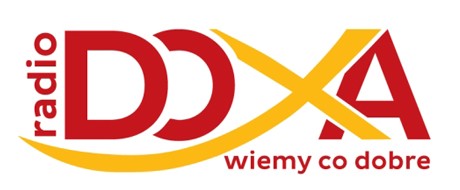 Ryszard Witkowski, lat 62, zam. na ul. MiechowskiejEmilia Kowalczyk, lat 69, zam. na ul. Pomnikowej Wieczny odpoczynek racz zmarłym dać Panie